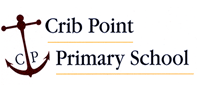 BULLYING PREVENTION POLICYPurposeCrib Point Primary School is committed to providing a safe and respectful learning environment where bullying will not be tolerated. The purpose of this policy is to:explain the definition of bullying make clear that all forms of bullying at Crib Point Primary School will not be toleratedask that everyone in our school community be alert to signs and evidence of bullying behaviour, and accept responsibility to report bullying behaviour to school staffensure that all reported incidents of bullying are appropriately investigated and addressedensure that support is provided to students who may be affected by bullying behaviour (including victims, bystanders and perpetrators)seek parental and peer group support in addressing and preventing bullying behaviour at Crib Point Primary School. When responding to bullying behaviour, Crib Point Primary School aims to:be proportionate, consistent and responsive find a constructive and positive solution for everyonestop the bullying from happening againrestore the relationships between the students involved.Crib Point Primary School acknowledges that school staff owe a duty of care to students to take reasonable steps to reduce the risk of reasonably foreseeable harm, which can include harm that may be caused by bullying behaviour. ScopeThis policy applies to all school activities, including camps and excursions. This policy should be read in conjunction with our school’s Student Wellbeing and Engagement Policy, Inclusion and Diversity Policy, Duty of Care Policy and Statement of Values and School Philosophy.PolicyDefinitionsBullying occurs when someone, or a group of people, deliberately and repeatedly upset, harass, intimidate, threaten or hurt another person or damage their property, reputation or social acceptance. There is an imbalance of power in incidents of bullying, where the bully or bullies have more power than the victim due to their age, size, status or other reasons.Bullying may be direct or indirect, physical or verbal, and includes cyberbullying. Bullying is not a one-off disagreement between two or more people or a situation of mutual dislike. Bullying can be:direct physical bullying – e.g. hitting, tripping, and pushing or damaging property. direct verbal bullying – e.g. name calling, insults, homophobic or racist remarks, verbal abuse. indirect bullying – e.g. spreading rumours, playing nasty jokes to embarrass and humiliate, mimicking, encouraging others to socially exclude a person and/or damaging a person’s social reputation or social acceptance.Cyberbullying is direct or indirect bullying behaviours using digital technology. For example via a mobile phone, tablets, computers, chat rooms, email, social media, etc. It can be verbal, written or include use of images, video and/or audio. Mutual conflict involves an argument or disagreement between people with no imbalance of power. In incidents of mutual conflict, generally, both parties are upset and usually both want a resolution to the issue. Unresolved mutual conflict can develop into bullying if one of the parties targets the other repeatedly in retaliation.Social rejection or dislike is not bullying unless it involves deliberate and repeated attempts to cause distress, exclude or create dislike by others.Single-episode acts of harassment, nastiness or physical aggression are not the same as bullying. If someone is verbally abused or pushed on one occasion, they are not being bullied. Harassment, nastiness or physical aggression that is directed towards many different people is not the same as bullying. However, single episodes of harassment, nastiness or physical aggression are not acceptable behaviours at our school.Many distressing behaviours may not constitute bullying even though they are unpleasant. Students who are involved in or who witness any distressing behaviours of concern are encouraged to report their concerns to school staff. Bullying PreventionCrib Point Primary School has a number of programs and strategies in place to build a positive and inclusive school culture. We strive to foster a school culture that prevents bullying behaviour by modelling and encouraging behaviour that demonstrates acceptance, kindness and respect. Bullying prevention at Crib Point Primary School is proactive and is supported by research that indicates that a whole school, multifaceted approach is the most effect way to prevent and address bullying. At our school: We use the acronym T.H.I.N.K to underpin our behaviour management program. This stands for:T: Is it true?H: Is it helpful?I: Is it inspiring?N: Is it necessary?K: Is it kind?Posters of this are displayed throughout the school, in the school office and in the classrooms. We have a positive school environment that provides safety, security and support for students and promotes positive relationships and wellbeing.We strive to build strong partnerships between the school, families and the broader community that means all members work together to ensure the safety of students. Teachers are encouraged to incorporate classroom management strategies that discourage bullying and promote positive behaviour. A range of year level incursions and programs are planned for each year to raise awareness about bullying and its impacts. In the classroom, our social and emotional learning curriculum (Second Steps) teaches students what constitutes bullying and how to respond to bullying behaviour assertively. This promotes resilience, assertiveness, conflict resolution, problem solving and responsible decision making.The Buddy Program and the Peer Mediation program encourage positive relationships between students in different year levels.  We seek to empower students to be confident communicators and to resolve conflict in a non-aggressive and constructive way. Students are encouraged to look out for each other and to talk to teachers and older peers about any bullying they have experienced or witnessed. We have a Wellbeing team that meets once a fortnight with our school speech pathologist and school psychologist. Each year level in the school is represented at this meeting. Ongoing issues can be raised at this meeting so a proactive plan can be put into place. For further information about our engagement and wellbeing initiatives, please see our Student Wellbeing and Engagement policy.  Incident ResponseReporting concerns to Crib Point Primary School Bullying complaints will be taken seriously and responded to sensitively at our school. Students who may be experiencing bullying behaviour, or students who have witnessed bullying behaviour, are encouraged to report their concerns to school staff as soon as possible. In most circumstances, we encourage students to speak to their classroom teacher. However, students are welcome to discuss their concerns with any trusted member of staff including teachers, wellbeing staff, school chaplain or Principal.Parents or carers who may develop concerns that their child is involved in, or has witnessed bullying behaviour at Crib Point Primary School should contact Tina Coumbe, Principal on 59 83 9282 or coumbe.tina.l@edumail.vic.gov.auInvestigationsWhen notified of alleged bullying behaviour, school staff are required to:record the details of the allegations in Compass andinform the Principal who will also raise ongoing concerns at the wellbeing team meeting.The Principal and class teacher is responsible for investigating allegations of bullying in a timely and sensitive manner. To appropriately investigate an allegation of bullying, the Principal and class teacher may: speak to the students involved in the allegations, including the victim/s, the alleged perpetrator/s and any witnesses to the incidentsspeak to the parents of the students involvedspeak to the teachers of the students involvedtake detailed notes of all discussions for future referenceobtain written statements from all or any of the above. All communications with the Principal and class teacher in the course of investigating an allegation of bullying will be managed sensitively. Investigations will be completed as quickly as possible to allow for the behaviours to be addressed in a timely manner. The objective of completing a thorough investigation into the circumstances of alleged bullying behaviour is to determine the nature of the conduct and the students involved. A thorough understanding of the alleged bullying will inform staff about how to most effectively implement an appropriate response to that behaviour. Serious bullying, including serious cyberbullying, is a criminal offence and may be referred to Victoria Police. For more information, see: Brodie’s Law.Responses to bullying behaviours When the Principal and class teacher has sufficient information to understand the circumstances of the alleged bullying and the students involved, a number of strategies may be implemented to address the behaviour and support affected students in consultation with  Student Wellbeing Team, teachers, SSS,  Principal and possibly external agencies.There are a number of factors that will be considered when determining the most appropriate response to the behaviour. When making a decision about how to respond to bullying behaviour, Crib Point Primary School will consider:the age and maturity of the students involved the severity and frequency of the bullying, and the impact it has had on the victim studentwhether the perpetrator student or students have displayed similar behaviour beforewhether the bullying took place in a group or one-to-one contextwhether the perpetrator demonstrates insight or remorse for their behaviourthe alleged motive of the behaviour, including any element of provocation. The Principal or classroom teacher may implement all, or some of the following responses to bullying behaviours:Offer counselling support to the victim student or students, including referral to the Student Wellbeing Team, SSS, school chaplain or external provider.Offer counselling support to the perpetrator student or students, including referral to the Student Wellbeing Team, SSS, school chaplain or external provider.Offer counselling support to affected students, including witnesses and/or friends of the victim student, including referral to the Student Wellbeing Team, SSS, school chaplain or external provider.Facilitate a restorative practice meeting with all or some of the students involved. The objective of restorative practice is to repair relationships that have been damaged by bringing about a sense of remorse and restorative action on the part of the person who has bullied someone and forgiveness by the person who has been bullied.Facilitate a mediation between some or all of the students involved to help to encourage students to take responsibility for their behaviour and explore underlying reasons for conflict or grievance.Implement disciplinary consequences for the perpetrator students, which may include removal of privileges, detention, suspension and/or expulsion consistent with our Student Wellbeing and Engagement policy, the Ministerial Order on Suspensions and Expulsions and any other relevant Department policy. Facilitate a Student Support Group meeting and/or Behaviour Support Plan for affected students.Prepare a Safety Plan or Individual Management Plan restricting contact between victim and perpetrator students. Provide discussion and/or mentoring for different social and emotional learning competencies of the students involved, including connect affected students with an older Student Mentor or classroom specific Second Step lessons.Monitor the behaviour of the students involved for an appropriate time and take follow up action if necessary.Implement year group targeted strategies to reinforce positive behaviours, for example Zones of Regulation series of lessons run by the SSS staff.  All staff are responsible for maintaining up to date records of the investigation of and responses to bullying behaviour. Crib Point Primary School understands the importance of monitoring the progress of students who have been involved in or affected by bullying behaviour. Our ability to effectively reduce and eliminate bullying behaviour is greatly affected by students reporting concerning behaviour as soon as possible, so that the responses implemented by Crib Point Primary School are timely and appropriate in the circumstances. Further information and resourcesPlease also refer to Student Wellbeing and Engagement Policy and Statement of Values. EvaluationThis will be reviewed on an annual basis following analysis of school data on reported incidents of, and responses to bullying to ensure that this policy remains up to date, practical and effective.Data will be collected through:discussion with studentsregular student bullying surveys when necessaryregular staff surveys  assessment of school based data, including the number of reported incidents of bullying in each year group and the effectiveness of the responses implemented. 
Proposed amendments to this policy will be discussed with and include consultation from student representative groups, parents groups and school council.Review cycle This policy was last updated on July 2018 and is scheduled for review in July 2020.